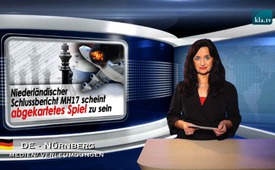 Final MH17 Report a rigged game? - RT: who is behind Bellingcat?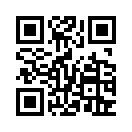 On October 13th, 2015 the Dutch air safety authorities published an official report on the cause of the MH17 crash in eastern Ukraine. The Malaysian Airlines Boeing 777 was on it’s way from Ams-terdam to Kuala Lumpur when it crashed in the Donbass area. All 298 passengers on board were killed.On October 13th, 2015 the Dutch air safety authorities published an official report on the cause of the MH17 crash in eastern Ukraine. The Malaysian Airlines Boeing 777 was on it’s way from Ams-terdam to Kuala Lumpur when it crashed in the Donbass area. All 298 passengers on board were killed. The passenger jet MH17 was supposedly shot down by a Russian produced type BUK  air defense missile. The report leaves the question open of who was responsible - whether the Ukrainian army, „Pro-Russian Seperatists“ or even the Russians. The BUK missile was produced by Russia, yet according to official sources the Ukrainian army has these systems in their stock.  The Russian army retired these several years ago. 
It could hardly have been different: the mainstream western media seem to have a prefabricated opinion. Already the universally conform headlines, for instance, I quote: „MH17 shot down by BUK missile from eastern Ukraine“ -  imply unmistakably that the Boeing must have been shot down by „Pro-Russian separatists“. In spite of this, Dutch journalist Joost Niemöller questions the objectivity of the final report. Niemöller is author of the book: „MH17: The Cover-Up Deal“.  He says that when looked at closely the report is deficeint. If the report were objective then according to Niemöller the pro and contra of various crasch scenarios would have been anylized. But here only one scenario was observed and that is that the passenger jet was shot down by a BUK missile. the other scenario which in his opinion was more important, namely that it was shot it down by a Ukrainain military jet was practically ignored. 
In our broadcast from July, 17th, 2015 Kla.tv reported in detail about the evidence gathered by two German experts for military technology and aiviation. They had proved without a doubt that the MH17 was not shot down by a BUK missile but, by a Ukrainian fighterjet. 
Niemöller also doubts the objectivity of the Dutch investigation because of the fact that it is in reali-ty a Dutch-Ukrainian investigation. And that is the real problem. This cannot be called an indepen-dent  investigation, since the Ukraine is itself a war party, according to Niemöller. Also the Russian producer of the BUK was not invited to support in the investigation. 
The following is another example of how western mass media do not take things so exactly concer-ning their sources. Swiss national TV and Radio SRF posted on October 14th on their website: “There is no straightforward answer for who shot down the MH17 - only strong indications. These had been delivered by a former book keeper.”
With this SRF meant Eliot Higgins. Mr. Higgins is one of the founders of the research network “Be-llingcat”. He collects YouTube videos and photos from social networks, anylizing every detail. Hig-gins also examined Russian satelite photos and came to the conclusion that these were falsifications. Amongst other things a Ukrainian fighterjet could be seen shooting down the passenger jet MH17 on the Russian satelite pictures.  How professional and reliable is the “Bellingcat” research, which nearly all the western mainstream media rely on? Even the secret services knock on Eliots door for information, according to SRF.
The independent television station RT looked into this issue and gave a platform to primarily wes-tern voices. The majority of RT’s 2000 employees world-wide are non-Russian jounalists. According to “Spiegel Online” from the 14th of August 2013, RT has more viewers, in the major US cities than any other foreign station. On YouTube they were the first channel ever to break the record of a billion video downloads. Watch the following RT broadcast from October 10th, 2015 where they look into who is behind the research of Bellingcat and present a counter-voice.from d.d.Sources:http://www.rtdeutsch.com/34572/der-fehlende-teil/der-fehlende-part-der-mh17-bericht-was-nicht-passt-wird-passend-gemacht-s2-e21/

http://www.srf.ch/news/international/mh17-wurde-von-buk-rakete-aus-ostukraine-abgeschossen

http://www.srf.ch/news/international/propaganda-entlarven-mit-dem-laptop

http://www.srf.ch/news/international/in-den-augen-moskaus-kann-nicht-sein-was-nicht-sein-darf

http://www.spiegel.de/kultur/gesellschaft/kreml-sender-russia-today-chefredakteurin-simonjan-im-interview-a-916021.html

http://www.rtdeutsch.com/34012/international/wer-steckt-hinter-dem-rechercheprojekt-bellingcat-rt-hat-sich-auf-die-suche-gemacht/

https://www.youtube.com/watch?v=PR_bO48IBgsThis may interest you as well:---Kla.TV – The other news ... free – independent – uncensored ...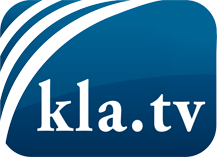 what the media should not keep silent about ...Little heard – by the people, for the people! ...regular News at www.kla.tv/enStay tuned – it’s worth it!Free subscription to our e-mail newsletter here: www.kla.tv/abo-enSecurity advice:Unfortunately countervoices are being censored and suppressed more and more. As long as we don't report according to the ideology and interests of the corporate media, we are constantly at risk, that pretexts will be found to shut down or harm Kla.TV.So join an internet-independent network today! Click here: www.kla.tv/vernetzung&lang=enLicence:    Creative Commons License with Attribution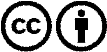 Spreading and reproducing is endorsed if Kla.TV if reference is made to source. No content may be presented out of context.
The use by state-funded institutions is prohibited without written permission from Kla.TV. Infraction will be legally prosecuted.